Об утверждении порядка размещения информации о среднемесячной заработной плате руководителей, их заместителей и главных бухгалтеров муниципальных казенных учрежденийСтаронижестеблиевского сельского поселения Красноармейского района и представления указанными лицами данной информацииВ соответствии со статьей 349.5 Трудового кодекса Российской Федерации, Федеральным законом от 6 октября 2003 года № 131-ФЗ «Об общих принципах организации местного самоуправления в Российской Федерации», руководствуясь Уставом Старонижестеблиевского сельского поселения Красноармейского района   п о с т а н о в л я ю:1. Утвердить Порядок размещения информации о среднемесячной заработной плате руководителей, их заместителей и главных бухгалтеров муниципальных казенных учреждений Старонижестеблиевского сельского поселения Красноармейского района и представления указанными лицами данной информации (приложение).2. Общему отделу администрации Старонижестеблиевского сельского поселения Красноармейского района (Супрун Н.В.) обнародовать настоящего постановление в установленном порядке и разместить на официальном сайте администрации Старонижестеблиевского сельского поселения Красноармейского района в сети Интернет https://www.snsteblievskaya.ru/.3. Контроль за выполнением настоящего постановления оставляю за собой.4. Постановление вступает в силу со дня его обнародования.Исполняющий обязанностиглавы Старонижестеблиевского сельского поселения                                       Красноармейского района                                                               Е.Е. ЧерепановаПриложениеУТВЕРЖДЕНпостановлением администрацииСтаронижестеблиевского сельского поселенияКрасноармейского районаот __________________________ПОРЯДОКразмещения информации о среднемесячной заработной плате руководителей, их заместителей и главных бухгалтеров муниципальных казенных учреждений Старонижестеблиевского сельского поселения Красноармейского района и представления указанными лицами данной информации1. Настоящий Порядок устанавливает процедуру размещения информации о рассчитываемой за календарный год среднемесячной заработной плате руководителей, их заместителей и главных бухгалтеров муниципальных казенных учреждений Старонижестеблиевского сельского поселения Красноармейского района (далее – Учреждения) и представления указанными лицами данной информации в соответствии с Трудовым кодексом Российской Федерации.2. Показатель среднемесячной заработной платы за отчетный год исчисляется в соответствии со статьей 139 Трудового кодекса Российской Федерации с учетом особенностей порядка исчисления средней заработной платы, утвержденных Постановлением Правительства Российской Федерации от 24 декабря 2007 года № 922 «Об особенностях порядка исчисления средней заработной платы».3. В составе информации, подлежащей размещению в сети Интернет, указываются полное наименование учреждения Старонижестеблиевского сельского поселения Красноармейского района, занимаемая должность, фамилия, имя и отчество лица, в отношении которого размещается информация.4. Информация о рассчитываемой за календарный год среднемесячной заработной плате руководителей, их заместителей и главных бухгалтеров учреждений размещается в сети Интернет на официальном сайте администрации Старонижестеблиевского сельского поселения Красноармейского района и на официальных сайтах Учреждений.5. Информация представляется руководителями, их заместителями и главными бухгалтерами муниципальных учреждений Старонижестеблиевского сельского поселения Красноармейского района в администрацию Старонижестеблиевского сельского поселения ежегодно, не позднее 10 мая года, следующего за отчетным, в письменном и электронном виде по форме согласно приложению к настоящему Порядку.6. Информация, предусмотренная пунктом 1 настоящего Порядка, размещается в сети Интернет на официальном сайте администрации Старонижестеблиевского сельского поселения Красноармейского района не позднее 15 мая го-2да, следующего за отчетным.7. Ответственность за своевременность размещения информации возлагается на отдел по бухгалтерскому учету и финансам администрации Старониже-стеблиевского сельского поселения Красноармейского района.8. Ответственность за своевременность представления, полноту и достоверность представляемой информации возлагается на руководителей муниципальных учреждений.Обработка персональных данных руководителя, его заместителей и главного бухгалтера учреждений осуществляется на основании их письменных согласий.9. В составе размещаемой на официальном сайте администрации Старонижестеблиевского сельского поселения Красноармейского района информации запрещается указывать данные, позволяющие определить место жительства, почтовый адрес, телефон и иные индивидуальные средства коммуникации руководителей муниципальных учреждений Старонижестеблиевского сельского поселения Красноармейского района, а также сведения, отнесенные к государственной тайне, или сведения конфиденциального характера.Начальник общего отделаадминистрацииСтаронижестеблиевского сельского поселенияКрасноармейского района                                                                      Н.В. СупрунПриложениек Порядкуразмещения информации осреднемесячной заработнойплате руководителей, их заместителей и главных бухгалтеров муниципальных казенных учреждений Старонижестеблиевского сельского поселения Красноармейского района и представления указанными лицами данной информацииНачальник общего отделаадминистрацииСтаронижестеблиевского сельского поселенияКрасноармейского района                                                                      Н.В. Супрун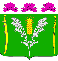 АДМИНИСТРАЦИЯСТАРОНИЖЕСТЕБЛИЕВСКОГО СЕЛЬСКОГО ПОСЕЛЕНИЯ КРАСНОАРМЕЙСКОГО РАЙОНАПОСТАНОВЛЕНИЕАДМИНИСТРАЦИЯСТАРОНИЖЕСТЕБЛИЕВСКОГО СЕЛЬСКОГО ПОСЕЛЕНИЯ КРАСНОАРМЕЙСКОГО РАЙОНАПОСТАНОВЛЕНИЕ«__02____»__11_____2022 г.№ __180_______станица Старонижестеблиевскаястаница СтаронижестеблиевскаяИнформацияо среднемесячной заработной плате руководителей, их заместителей и главных бухгалтеров за 20__ годИнформацияо среднемесячной заработной плате руководителей, их заместителей и главных бухгалтеров за 20__ годИнформацияо среднемесячной заработной плате руководителей, их заместителей и главных бухгалтеров за 20__ год_____________________________________________________________________________________________________________________________________________________________________________________________(полное наименование организации)(полное наименование организации)(полное наименование организации)Фамилия, имя, отчествоДолжностьСреднемесячная заработная плата, рассчитанная за 20__ годДиректор___________________________________________ПодписьФ.И.О.